Names: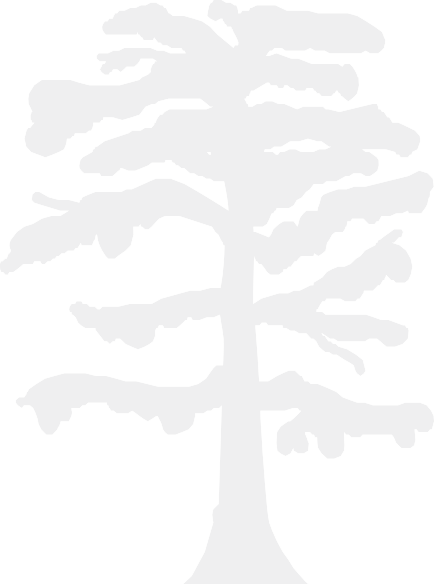 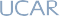 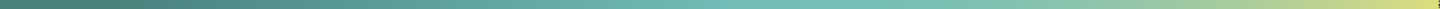 Resilience Project Development Rubric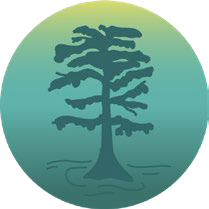 Lesson 7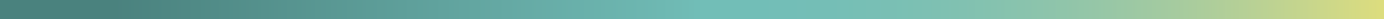 1	> PROJECT RESILIENCE > Lesson 7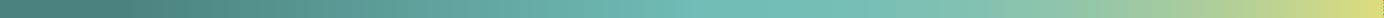 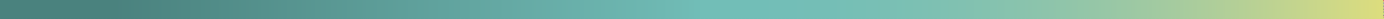 2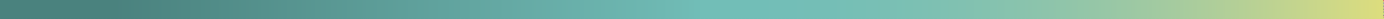 3DEFINE THE PROBLEM:DEFINE THE PROBLEM:DEFINE THE PROBLEM:DEFINE THE PROBLEM:DEFINE THE PROBLEM:1234Problem StatementNo statement describing the problem is present.The problem is mentioned but not described.The problem is mentioned but not clearly described.The problem is clearly described in a statement.Problem CausesNo causes for the problem are identified.A cause(s) is/are mentioned, but does not relate to the problem.The cause(s) of the problem is/are identified, but are not complete.The cause(s) of the problem is/arecorrectly identified.Relationship to Environmental IssuesRelationships to larger environmental problems are missing.Relationships to larger environmental problems are vaguely mentioned.Relationships to larger environmental problems are partially defined.Relationships to larger environmental problems are clearly defined.Impacts of ProblemThe impacts of the problem are missing.The impacts of the problem are listed but not described.The impacts of the problem are listed but not clearly described.The impacts of the problem, including the future, are clearly defined.CommentsCommentsCommentsCommentsCommentsScore:CREATE A GOAL FOR YOUR PROJECT:CREATE A GOAL FOR YOUR PROJECT:CREATE A GOAL FOR YOUR PROJECT:CREATE A GOAL FOR YOUR PROJECT:CREATE A GOAL FOR YOUR PROJECT:1234Goal StatementNo statement describing the goal is present.The goal is mentioned but not described.The goal is mentioned but not clearly described.The goal is clearly described in a statement.Desired OutcomesDesired outcomes are not listed.Desired outcomes are mentioned but not described.Desired outcomes are partially defined.Desired outcomes are clearly defined in the goal statement.CommentsCommentsCommentsCommentsCommentsScore:CREATE A PLAN FOR YOUR PROJECT:CREATE A PLAN FOR YOUR PROJECT:CREATE A PLAN FOR YOUR PROJECT:CREATE A PLAN FOR YOUR PROJECT:CREATE A PLAN FOR YOUR PROJECT:1234Project LocationThe project location is not listed.The project location is vaguely described.The project location is identified but not possible.The project location is clearly identified and possible.Project Steps and ScheduleProject steps and the schedule are not listed.Project steps and the schedule are vaguely described.Project steps are listed, but the schedule is vaguely described.Project steps and the schedule are clearly described.Project ChallengesProject challenges are not listed.Project challenges are vaguely mentioned.Project challenges are partially described.Project challenges are clearly listed and described.Special ConsiderationsSpecial considerations are not included.Special considerations are vaguely mentioned.Special considerations are partially described.Special considerations are clearly described.CommentsCommentsCommentsCommentsCommentsScore:PROJECT PRESENTATION:PROJECT PRESENTATION:PROJECT PRESENTATION:PROJECT PRESENTATION:PROJECT PRESENTATION:1234Image of Project SiteThe project site image is not included.The project site is vaguely mentioned.The project site is clearly described, but an image is not included.The project site is clearly described along with an image.Project DesignProject steps and a sketch of the project are not included.Project steps are vaguely mentioned, but a sketch is not included.Project steps are clearly described, but a sketch is not included.Project steps are clearly described and a sketch is included.Project BenefitsProject benefits are not listed.Project benefits are vaguely mentioned.Project benefits are partially described.Project benefits are clearly listed and described.Future ImpactsFuture impacts are not included.Future impacts are vaguely mentioned.Future impacts are partially described.Future impacts are clearly described.CommentsCommentsCommentsCommentsCommentsScore: